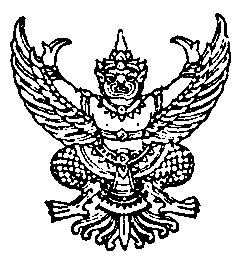 ที่   ศธ   ๐๔๑๐๘.....		         		                      โรงเรียน..........................................................                                                                                                     ตำบล..........................อำเภอ..........................                                                                                     จังหวัดเพชรบูรณ์   ..........................                                                               ๒๙  กันยายน  ๒๕๖๓เรื่อง    ขอเช่าใช้บริการอินเทอร์เน็ต ประจำปีงบประมาณ พ.ศ.๒๕๖๔เรียน    .........................................................อ้างถึง    ใบเสนอราคาเลขที่.........................ลงวันที่.....................................	 สิ่งที่ส่งมาด้วย    ข้อกำหนดรายละเอียดการเช่าใช้บริการอินเทอร์เน็ต (TOR)  ตามใบเสนอราคาที่อ้างถึง บริษัท.....................................ได้เสนอราคาค่าเช่าใช้บริการอินเทอร์เน็ตของโรงเรียน................................................Package............................................. ความเร็วสูงสุด....................Mbps ในอัตราค่าเช่าบริการเดือนละ..........................บาท (รวมภาษีมูลค่าเพิ่ม) ไม่มีค่าติดตั้ง  ระยะเวลา ๑๒ เดือน ตั้งแต่วันที่ ๑ ตุลาคม ๒๕๖๓ ถึง ๓๐ กันยายน ๒๕๖๔  เป็นเงินทั้งสิ้น..............................บาท (........................................) ความละเอียดแจ้งแล้วนั้น		  โรงเรียน................................................................ พิจารณาแล้ว ตกลงเช่าใช้บริการอินเทอร์เน็ตจากบริษัท..................................................... Package....................................................ในอัตราค่าเช่าบริการเดือนละ ..........................................บาท (รวมภาษีมูลค่าเพิ่ม) ระยะเวลา ๑๒ เดือน ตั้งแต่วันที่  วันที่ ๑ ตุลาคม ๒๕๖๓        ถึงวันที่ ๓๐ กันยายน ๒๕๖๔  เป็นเงินทั้งสิ้น..............................บาท  รายละเอียดตามสิ่งที่ส่งมาด้วย ทั้งนี้ ขอให้ท่านแจ้งหนี้ค่าเช่าบริการรายเดือนไปยังโรงเรียน ภายในวันที่ ๕ ของเดือนถัดไป  จึงเรียนมาเพื่อโปรดทราบและดำเนินการต่อไป    ขอแสดงความนับถืองานพัสดุ...........................โทร................................................